大分県自動車関連企業会 事務局　行FAX	097-506-1753　（ＦＡＸの送付状は不要です。）E-mail 	oita@kigyokai.jp（電子メールの場合、件名を「無料セミナー」としてください）令和３年８月５日（木）　次世代自動車関連産業研究会　無料セミナー及びワークショップご案内　参加申込書※　申込締切　令和３年７月２６日（月）　参加は無料です。先着順です。必要事項をご記入の上、本紙をＦＡＸまたは電子メールにて返送してください。当該企画のフロー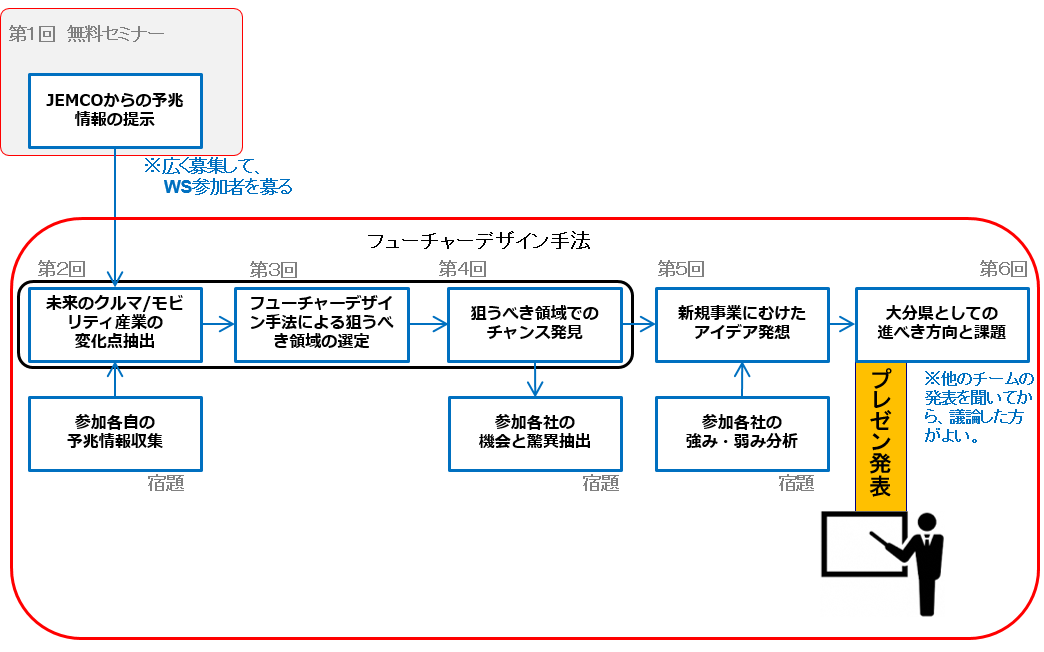 企業・機関名担当者部署名・氏名電話番号Eメール参加者氏名部署名・役職１１メールアドレス：メールアドレス：２２メールアドレス：メールアドレス：３３メールアドレス：メールアドレス：